Об утверждении Порядка ведения реестра расходных обязательствмуниципального образования сельское поселение Ульт-ЯгунВ соответствии с пунктом 5 статьи 87 Бюджетного кодекса Российской Федерации, решением Совета депутатов сельского поселения Ульт-Ягун от 04.05.2016 № 106 «Об утверждении Положения о бюджетном процессе в муниципальном образовании сельское поселение Ульт-Ягун»:1. Утвердить прилагаемый Порядок ведения реестра расходных обязательств муниципального образования сельское поселение Ульт-Ягун».                    2. Признать утратившим силу постановление администрации 27.04.2012 № 36 «О Порядке ведения реестра расходных обязательств муниципального образования сельское поселение Ульт-Ягун».3.  Настоящее постановление обнародовать и разместить на официальномсайте муниципального образования сельское поселение Ульт-Ягун.4. Контроль за выполнением настоящего постановления оставляю за собой.Глава сельского поселения Ульт-Ягун                                               Д.В.ЮматовПриложение к проекту постановления администрации сельского поселения Ульт-Ягун от«» 2022 года ПОРЯДОКведения реестра расходных обязательств муниципального образования сельское поселение Ульт-ЯгунОсновные положения1.1. Настоящий Порядок ведения реестра расходных обязательств муниципального образования сельское  поселение Ульт-Ягун  (далее – Порядок) разработан  в соответствии с Бюджетным кодексом Российской Федерации, нормативными правовыми актами  Министерства финансов  Российской Федерации, правительства Ханты-Мансийского автономного округа - Югры   и   устанавливает правила ведения расходных обязательств   сельского поселения Ульт-Ягун.     1.2. В настоящем Порядке под реестром расходных обязательств      муниципального образования сельское поселение Ульт-Ягун понимается используемый при составлении проекта бюджета  свод (перечень) законов, иных нормативно-правовых актов, муниципальных правовых актов, обуславливающих публичные нормативные обязательства и (или) правовые основания для иных расходных обязательств с указанием соответствующих положений (статей, частей, пунктов, подпунктов, абзацев) законов и иных нормативных правовых актов, муниципальных правовых актов с оценкой объемов бюджетных ассигнований, необходимых для исполнения включенных в реестр обязательств.     1.3.   Реестр расходных обязательств муниципального образования   сельское поселение Ульт-Ягун используется при формировании бюджета сельского поселения Ульт-Ягун на очередной финансовый год и на плановый период и является основой для формирования проекта решения Совета депутатов сельского  поселения Ульт-Ягун о бюджете.2. Категория расходных документов     2.1. Реестр расходных обязательств муниципального образования  сельское поселение Ульт-Ягун  включает следующие категории расходных обязательств:      - расходные  обязательства,  по  которым все расходные полномочия осуществляются органами  местного самоуправления сельского поселения Ульт-Ягун;      - расходные обязательства, возникшие в результате принятия нормативных правовых актов органами местного самоуправления сельского поселения Ульт-Ягун, предусматривающих предоставление межбюджетных трансфертов бюджетам других уровней;      - расходные обязательства, возникшие в результате реализации  органами местного   самоуправления   сельского поселения Ульт-Ягун делегированных полномочий за счет субвенций, переданных с другого уровня бюджетной системы.3. Структура реестра расходных обязательствсельского поселения Ульт-Ягун     Реестр расходных обязательств муниципального образования  сельское поселение Ульт-Ягун составляется по форме согласно приложению 1 к настоящему порядку и заполняется в следующем порядке:3.1. Наименование полномочий, расходного обязательства(графа 1);     3.2. Код полномочий (графа 2);     3.3. Код строки(графа 3);     3.4. КФСР (графа 4);     3.5. Тип расходов (графа 5);     3.6. Объем средств на исполнение расходного обязательства (графы 6-11);     3.7. Оценка стоимости полномочий муниципальных образований (графы 12-14);4. Ведение реестра расходных обязательствсельского поселения Ульт-Ягун      4.1. Администрация сельского поселения Ульт-Ягун ведет реестр расходных обязательств, подлежащих исполнению в пределах утвержденных им лимитов бюджетных обязательств и бюджетных ассигнований, и представляет в департамент финансов администрации Сургутского района (далее – департамент) ежегодно в соответствии с запросом от департамента по форме согласно приложению к Порядку:      4.2. Реестр расходных обязательств представляется в департамент на бумажном носителе и в электронном виде.      4.3. Администрация  сельского поселения Ульт-Ягун  несет ответственность за полноту, своевременность и достоверность предоставляемой информации. В случае несоответствия представленных реестров расходных обязательств требованиям, установленным Порядком, департамент вправе вернуть реестры расходных обязательств на доработку. Доработанный реестр расходных обязательств должен быть представлен в 5-дневный срок.Пояснительная запискак проекту постановления администрации сельского поселения Ульт-Ягун «Об утверждении Порядка ведения реестра расходных обязательств муниципального образования сельское поселение   Ульт-Ягун».        Данный проект постановления администрации сельского поселения Ульт-Ягун, разработан в соответствии с пунктом 5 статьи 87 Бюджетного кодекса Российской Федерации, решением Совета депутатов сельского поселения Ульт-Ягун от 04.05.2016 № 106 «Об утверждении Положения о бюджетном процессе в муниципальном образовании сельское поселение Ульт-Ягун».   Проект постановления рекомендуется к принятию.Ведущий экономист                                                 С.А.Суходоева.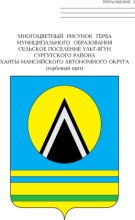 АДМИНИСТРАЦИЯ СЕЛЬСКОГО ПОСЕЛЕНИЯ УЛЬТ-ЯГУНСургутского районаХанты-Мансийского автономного округа-ЮгрыПОСТАНОВЛЕНИЕ- Проект00.00.2022года                                                                                          № 00п.Ульт-ЯгунПриложение №1Приложение №1к порядку ведения реестра расходныхк порядку ведения реестра расходныхк порядку ведения реестра расходныхк порядку ведения реестра расходныхк порядку ведения реестра расходныхобязательствобязательствРЕЕСТР РАСХОДНЫХ ОБЯЗАТЕЛЬСТВ МУНИЦИПАЛЬНОГО ОБРАЗОВАНИЯ СЕЛЬСКОЕ ПОСЕЛЕНИЕ УЛЬТ-ЯГУНРЕЕСТР РАСХОДНЫХ ОБЯЗАТЕЛЬСТВ МУНИЦИПАЛЬНОГО ОБРАЗОВАНИЯ СЕЛЬСКОЕ ПОСЕЛЕНИЕ УЛЬТ-ЯГУНРЕЕСТР РАСХОДНЫХ ОБЯЗАТЕЛЬСТВ МУНИЦИПАЛЬНОГО ОБРАЗОВАНИЯ СЕЛЬСКОЕ ПОСЕЛЕНИЕ УЛЬТ-ЯГУНРЕЕСТР РАСХОДНЫХ ОБЯЗАТЕЛЬСТВ МУНИЦИПАЛЬНОГО ОБРАЗОВАНИЯ СЕЛЬСКОЕ ПОСЕЛЕНИЕ УЛЬТ-ЯГУНРЕЕСТР РАСХОДНЫХ ОБЯЗАТЕЛЬСТВ МУНИЦИПАЛЬНОГО ОБРАЗОВАНИЯ СЕЛЬСКОЕ ПОСЕЛЕНИЕ УЛЬТ-ЯГУНРЕЕСТР РАСХОДНЫХ ОБЯЗАТЕЛЬСТВ МУНИЦИПАЛЬНОГО ОБРАЗОВАНИЯ СЕЛЬСКОЕ ПОСЕЛЕНИЕ УЛЬТ-ЯГУНРЕЕСТР РАСХОДНЫХ ОБЯЗАТЕЛЬСТВ МУНИЦИПАЛЬНОГО ОБРАЗОВАНИЯ СЕЛЬСКОЕ ПОСЕЛЕНИЕ УЛЬТ-ЯГУНРЕЕСТР РАСХОДНЫХ ОБЯЗАТЕЛЬСТВ МУНИЦИПАЛЬНОГО ОБРАЗОВАНИЯ СЕЛЬСКОЕ ПОСЕЛЕНИЕ УЛЬТ-ЯГУНРЕЕСТР РАСХОДНЫХ ОБЯЗАТЕЛЬСТВ МУНИЦИПАЛЬНОГО ОБРАЗОВАНИЯ СЕЛЬСКОЕ ПОСЕЛЕНИЕ УЛЬТ-ЯГУНРЕЕСТР РАСХОДНЫХ ОБЯЗАТЕЛЬСТВ МУНИЦИПАЛЬНОГО ОБРАЗОВАНИЯ СЕЛЬСКОЕ ПОСЕЛЕНИЕ УЛЬТ-ЯГУНРЕЕСТР РАСХОДНЫХ ОБЯЗАТЕЛЬСТВ МУНИЦИПАЛЬНОГО ОБРАЗОВАНИЯ СЕЛЬСКОЕ ПОСЕЛЕНИЕ УЛЬТ-ЯГУНРЕЕСТР РАСХОДНЫХ ОБЯЗАТЕЛЬСТВ МУНИЦИПАЛЬНОГО ОБРАЗОВАНИЯ СЕЛЬСКОЕ ПОСЕЛЕНИЕ УЛЬТ-ЯГУНРЕЕСТР РАСХОДНЫХ ОБЯЗАТЕЛЬСТВ МУНИЦИПАЛЬНОГО ОБРАЗОВАНИЯ СЕЛЬСКОЕ ПОСЕЛЕНИЕ УЛЬТ-ЯГУНРЕЕСТР РАСХОДНЫХ ОБЯЗАТЕЛЬСТВ МУНИЦИПАЛЬНОГО ОБРАЗОВАНИЯ СЕЛЬСКОЕ ПОСЕЛЕНИЕ УЛЬТ-ЯГУНРЕЕСТР РАСХОДНЫХ ОБЯЗАТЕЛЬСТВ МУНИЦИПАЛЬНОГО ОБРАЗОВАНИЯ СЕЛЬСКОЕ ПОСЕЛЕНИЕ УЛЬТ-ЯГУНРЕЕСТР РАСХОДНЫХ ОБЯЗАТЕЛЬСТВ МУНИЦИПАЛЬНОГО ОБРАЗОВАНИЯ СЕЛЬСКОЕ ПОСЕЛЕНИЕ УЛЬТ-ЯГУНРЕЕСТР РАСХОДНЫХ ОБЯЗАТЕЛЬСТВ МУНИЦИПАЛЬНОГО ОБРАЗОВАНИЯ СЕЛЬСКОЕ ПОСЕЛЕНИЕ УЛЬТ-ЯГУНРЕЕСТР РАСХОДНЫХ ОБЯЗАТЕЛЬСТВ МУНИЦИПАЛЬНОГО ОБРАЗОВАНИЯ СЕЛЬСКОЕ ПОСЕЛЕНИЕ УЛЬТ-ЯГУНРЕЕСТР РАСХОДНЫХ ОБЯЗАТЕЛЬСТВ МУНИЦИПАЛЬНОГО ОБРАЗОВАНИЯ СЕЛЬСКОЕ ПОСЕЛЕНИЕ УЛЬТ-ЯГУНРЕЕСТР РАСХОДНЫХ ОБЯЗАТЕЛЬСТВ МУНИЦИПАЛЬНОГО ОБРАЗОВАНИЯ СЕЛЬСКОЕ ПОСЕЛЕНИЕ УЛЬТ-ЯГУНРЕЕСТР РАСХОДНЫХ ОБЯЗАТЕЛЬСТВ МУНИЦИПАЛЬНОГО ОБРАЗОВАНИЯ СЕЛЬСКОЕ ПОСЕЛЕНИЕ УЛЬТ-ЯГУНРЕЕСТР РАСХОДНЫХ ОБЯЗАТЕЛЬСТВ МУНИЦИПАЛЬНОГО ОБРАЗОВАНИЯ СЕЛЬСКОЕ ПОСЕЛЕНИЕ УЛЬТ-ЯГУНРЕЕСТР РАСХОДНЫХ ОБЯЗАТЕЛЬСТВ МУНИЦИПАЛЬНОГО ОБРАЗОВАНИЯ СЕЛЬСКОЕ ПОСЕЛЕНИЕ УЛЬТ-ЯГУНРЕЕСТР РАСХОДНЫХ ОБЯЗАТЕЛЬСТВ МУНИЦИПАЛЬНОГО ОБРАЗОВАНИЯ СЕЛЬСКОЕ ПОСЕЛЕНИЕ УЛЬТ-ЯГУНРЕЕСТР РАСХОДНЫХ ОБЯЗАТЕЛЬСТВ МУНИЦИПАЛЬНОГО ОБРАЗОВАНИЯ СЕЛЬСКОЕ ПОСЕЛЕНИЕ УЛЬТ-ЯГУНРЕЕСТР РАСХОДНЫХ ОБЯЗАТЕЛЬСТВ МУНИЦИПАЛЬНОГО ОБРАЗОВАНИЯ СЕЛЬСКОЕ ПОСЕЛЕНИЕ УЛЬТ-ЯГУНРЕЕСТР РАСХОДНЫХ ОБЯЗАТЕЛЬСТВ МУНИЦИПАЛЬНОГО ОБРАЗОВАНИЯ СЕЛЬСКОЕ ПОСЕЛЕНИЕ УЛЬТ-ЯГУННаименованиеполномочияКод полномочияКод полномочияКод строкиКФСРТип расходовТип расходовОбъем средств на исполнение расходного обязательства (рублей)Объем средств на исполнение расходного обязательства (рублей)Объем средств на исполнение расходного обязательства (рублей)Объем средств на исполнение расходного обязательства (рублей)Объем средств на исполнение расходного обязательства (рублей)Объем средств на исполнение расходного обязательства (рублей)Объем средств на исполнение расходного обязательства (рублей)Объем средств на исполнение расходного обязательства (рублей)Объем средств на исполнение расходного обязательства (рублей)Объем средств на исполнение расходного обязательства (рублей)Объем средств на исполнение расходного обязательства (рублей)Оценка стоимости полномочий (рублей)Оценка стоимости полномочий (рублей)Оценка стоимости полномочий (рублей)Оценка стоимости полномочий (рублей)Оценка стоимости полномочий (рублей)Оценка стоимости полномочий (рублей)Оценка стоимости полномочий (рублей)Оценка стоимости полномочий (рублей)Оценка стоимости полномочий (рублей)Оценка стоимости полномочий (рублей)Оценка стоимости полномочий (рублей)НаименованиеполномочияКод полномочияКод полномочияКод строкиКФСРТип расходовТип расходов2020 год2020 год2020 год2020 год2021 год2021 год2022 год2022 годплановый периодплановый периодплановый период2020 год2020 год2020 год2020 год2021 год2021 год2021 год2021 год2022 год2022 год2022 годНаименованиеполномочияКод полномочияКод полномочияКод строкиКФСРТип расходовТип расходовзапланированозапланированофактически исполненофактически исполнено2021 год2021 год2022 год2022 год2023 год2023 год2024 год2020 год2020 год2020 год2020 год2021 год2021 год2021 год2021 год2022 год2022 год2022 годНаименованиеполномочияКод полномочияКод полномочияКод строкиКФСРТип расходовТип расходовВсегоВсегоВсегоВсегоВсегоВсегоВсегоВсегоВсегоВсегоВсегоВсегоВсегоВсегоВсегоВсегоВсегоВсегоВсегоВсегоВсегоВсегогр.1гр.2гр.2гр.3гр.4гр.5гр.5гр.6гр.6гр.7гр.7гр.8гр.8гр.9гр.9гр.10гр.10гр.11гр.12гр.12гр.12гр.12гр.13гр.13гр.13гр.13гр.14гр.14гр.14